ГОРОДСКАЯ  ДУМА  ГОРОДА  ДИМИТРОВГРАДАУльяновской областиР Е Ш Е Н И Ег.Димитровград  30  ноября  2022  года  							       № 91/795  .О внесении изменений в решение Городской Думы города Димитровграда Ульяновской области третьего созыва от 18.12.2018 № 9/72 «О земельном налоге на территории города Димитровграда Ульяновской области»Руководствуясь пунктом 3 части 10 статьи 35 Федерального закона от 06.10.2003 №131-ФЗ «Об общих принципах организации местного самоуправления в Российской Федерации», пунктом 3 части 1 статьи 26, пунктом 10 части 1 статьи 54 Устава муниципального образования «Город Димитровград» Ульяновской области, рассмотрев обращение Главы города Димитровграда Ульяновской области Большакова А.Н. от 16.11.2022 №01-22/5382, Городская Дума города Димитровграда Ульяновской области третьего созыва решила:1. Внести в решение Городской Думы города Димитровграда Ульяновской области третьего созыва от 18.12.2018 № 9/72 «О земельном налоге на территории города Димитровграда Ульяновской области» следующие изменения:1) пункт 3.12 части 3 изложить в следующей редакции:«3.12. Граждан Российской Федерации, принимающих участие в проведении специальной военной операции, из числа лиц, призванных на военную службу по мобилизации в Вооруженные Силы Российской Федерации, лиц, проходящих военную службу в Вооруженных Силах Российской Федерации по контракту или военную службу (службу) в войсках национальной гвардии Российской Федерации, лиц, заключивших контракт о добровольном содействии в выполнении задач, возложенных на Вооруженные Силы Российской Федерации (далее по  тексту – участники специальной военной операции), и членов их семей, в отношении одного земельного участка, предназначенного для ведения личного подсобного хозяйства, огородничества, садоводства, строительства гаража для собственных нужд или индивидуального жилищного строительства, не используемого в предпринимательской деятельности, вне зависимости от количества оснований для применения налоговых льгот. Под членами семьи участника специальной военной операции понимаются его супруга (супруг), дети, не достигшие возраста 18 лет или старше этого возраста, если они стали инвалидами до достижения ими возраста 18 лет, а также дети, обучающиеся в образовательных организациях по очной форме обучения - до окончания обучения, но не дольше чем до достижения ими возраста 23 лет.В случае, если земельный участок, указанный в абзаце первом настоящего пункта, принадлежит участнику специальной военной операции и членам его семьи на праве общей долевой собственности, налоговая льгота предоставляется в отношении земельного участка в целом.Налоговая льгота участникам специальной военной операции, а также членам их семей предоставляется сроком на два года начиная с 01 января 2021 года.»;2) часть 4 изложить в следующей редакции:«4. Налоговые льготы, установленные частью 3 настоящего решения, не распространяются на земельные участки (части, доли земельных участков), сдаваемые в аренду, в субаренду.»;3) часть 5 дополнить пунктом 5.9 следующего содержания:«5.9. Налогоплательщики, указанные в пункте 3.12 части 3 настоящего решения, представляют в налоговый орган по своему выбору заявление о предоставлении налоговой льготы, а также вправе представить документы, подтверждающие в соответствии с законодательством Российской Федерации факт участия в проведении специальной военной операции, статус члена семьи участника специальной военной операции, обучение ребенка (детей) по очной форме обучения в общеобразовательной организации или профессиональной образовательной организации либо образовательной организации высшего образования, имеющих лицензию на осуществление соответствующей образовательной деятельности и свидетельство о государственной аккредитации (при достижении ребенком (детьми) возраста 18 лет), установление инвалидности ребенка (детей).В случае, если налогоплательщик, имеющий право на налоговую льготу, не представил в налоговый орган заявление о предоставлении налоговой льготы или не сообщил об отказе от применения налоговой льготы, налоговая льгота предоставляется на основании сведений, полученных налоговым органом в соответствии с Налоговым кодексом Российской Федерации и другими федеральными законами, начиная с налогового периода, в котором у налогоплательщика возникло право на налоговую льготу в отношении одного земельного участка с максимальной исчисленной суммой налога.».2. Настоящее решение подлежит официальному опубликованию и размещению на официальном сайте Городской Думы города Димитровграда Ульяновской области в информационно-телекоммуникационной сети «Интернет».3. Настоящее решение вступает в силу на следующий день после дня его официального опубликования и распространяется на правоотношения, возникшие с 01 января 2021 года.Председатель Городской Думыгорода Димитровграда Ульяновской областиА.П.ЕрышевГлава города ДимитровградаУльяновской областиА.Н.Большаков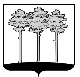 